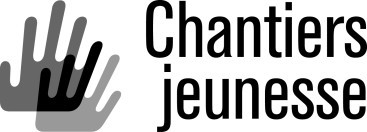 HOST AN INTERCULTURAL VOLUNTEER PROJECT IN CANADAPROJECT PROPOSAL FORMPlease refer to the information document to help you fill out this form.However, do not hesitate to contact adiallo@cj.qc.ca if you have any questions.GENERAL INFORMATION CONTACT PERSONINFORMATION ABOUT THE HOSTING PARTNEROVERVIEW OF THE PROPOSED WORK PROJECT4.4 Work PlanDescribe the project tasks in order of priority. Estimate how long they will take, considering that participants are not experts. Make sure to plan for work under adverse meteorological conditions (include an attachment as needed).PROJECT TYPE, DATES AND LOCATIONHUMAN RESOURCESACCOMMODATIONMATERIAL RESOURCESMaterials, tools and safety equipment required for the project. Expected materials needed to carry out the project.COMMUNITY DISCOVERY AND PROJECT VISIBILITYELIGIBILITY AND REQUIRED DOCUMENTATIONTO BE ELIGIBLE, THE HOSTING PARTNER MUST: Be a non-profit organization, municipality, regional county municipality, band council or Canadian public agency; Have a detailed work project with community support that will make improvements to a collective environment Want to host a group of young volunteers.Be able to provide accommodation and a weekly allowance.Once the partnership has been confirmed, we will need additional documents, including:A copy of the organization’s charter (title page of the letters patent, list of board members, description of the mission, goals and objectives of the organization) *The financial statements and annual activity report*A resolution from the Board of Directors authorizing the project coordinator to act and sign on behalf of your organizationAny authorization required if the organization does not own the location where volunteers will work or be hosted Proof of active civil liability insurance If needed: maps, plans and specifications, photos, detailed description of host site, etc.* Not required for municipalities, northern villages and band councils.Please return the form by email to:Abdoulaye DialloVolunteer Projects CoordinatorEmail address : adiallo@cj.qc.ca 438-936-3554Chantiers jeunesse4545, avenue Pierre-De CoubertinMontréal (Québec) H1V OB2           www.cj.qc.ca Hosting partner Organization name :      Address :      City :      Postal code :      Phone number :      Website :      Partnership coordinator Name :      Phone number :      Email address :      Address (if different from the organization’s) :      Role within the organization :      3.1 Organization’s mission and goals3.2 Organization’s activities 3.3 Reasons why you would like to host and intercultural volunteer project in your community or organization 4.1 General description of the project (context and issues addressed by the project, objectives, etc.)Detailed project description (describe the tasks and most important objects to be carried out by the group of young volunteers)Don't hesitate to provide any additional documentation on the project or any other document that can give us a better understanding of your organization and project.4.3 What are the expected benefits for your community? For the volunteers? What means allow you to measure those outcomes?Tâches TasksExpected durationNumber of peopleOutdoorsIndoors5.1 Project date and volunteer group preferences Desired start date:(Group projects will take place in 2022) Desired duration of the project:  2 weeks 3 weeks Other (for mid-long term projects)      Volunteer group :      15-17-years old      18-30-years old      Family : 18-30-years old parent(s) + children 3-12-years old   I wish to host a single volunteer or a small group of volunteers     no preference Number of participants: 6 to 9 participants + 1 coordinator / lead / conductor 10 to 12 participants + 2 coordinators / leads / conductors 13 to 15 participants + 2 coordinators / leads / conductors No constraint I wish to host a smaller groupI would like to welcome a volunteer to accompany the group for a medium-long term duration starting from the following date: (This individual volunteer can work with you for a 3-6 month period, including the project weeks) (listed above)5.2 Work siteAddress (if different from the organization’s) :      Your organization is : The owner of the premises  The tenant of the premises 6.1 Project coordinatorName :      Phone number:                                                   E-mail address:      Position in the organization:      Availability (presence with the group) :       hours per weekLanguages spoken:      Experience with groups of young adults or volunteers and coordination of similar projects (attach a CV if desired):6.2 Technical expertName :      Phone number:                                                                E-mail address:      Position in the organization:       Availability (presence with the group) :             hours per weekLanguages spoken:      Experience training a group in specific tasks (young adults, adolescents, etc.):Technical skills and knowledge related to the volunteer project:6.3 Other involved individuals7.1 Address where youth volunteers will be hosted (if determined)Description of host site for youth volunteers:a) Accommodation type and description Summer camp Community centre  Cottage School House Tent Other : Description :      b) Your organization is: The owner of the premises The tenant of the premises To be verifiedc) Distance between the host site and project site:      d) Hosting capacity: Number of bedrooms :      Number of beds :      Number of bathrooms :      Number of showers :      e) Laundry (washing and drying machines) On site Fee charged Outside the premisesf) Meals  My organisation is providing cafeteria service  The group is responsible for their own meals and we provide :  Stove and fridge Cutlery and dishes Cookware setg) Communication methods  Wi-fi network Other :      MaterialsAlready acquired by the organizationTo be acquired (specify if purchase, rental or loan)ToolsSafety Equipment9.1 Activities to explore the community and meet the localsWhat activities are there for the volunteers to discover their host community? As an indication, what activities could allow the volunteers to meet the locals? Visibility activitiesWhat activities are you planning to do to increase project visibility and local participation?  Contact and plan activities with other organizations in your community Announcements on social media Contact newspapers and/or radio stations Do an open house Others (specify) :      